  ΦΥΛΛΟ ΑΞΙΟΛΟΓΗΣΗΣ 2 ΜεσαίωναςΕΛΗΝΙΚΟΣ & ΕΥΡΩΠΑΙΚΟΣ ΠΟΛΙΤΙΣΜΌΣ Α΄ ΓΕΝΙΚΟΥ ΛΥΚΕΙΟΥΔΡΑΣΤΗΡΙΟΤΗΤΑ  ΣΥΜΠΛΗΡΩΣΗΣ  ΚΕΝΩΝ:Αφού έχετε αντιληφθεί τα βασικά διακριτά χαρακτηριστικά της αισθητικής περί «ωραίου» στην Τέχνη μεταξύ Μεσαίωνα και Αναγέννησης, στην παρακάτω δραστηριότητα συμπληρώστε τα κενά με τις παρακάτω λέξεις: Θεός, υπερβατικός, διδάσκει, αντιληφθεί, πνευματική ανάταση, αισθήματα, πίστη, ζωγραφίσει, άνθρωπος, εξέλιξη, σκοπός.  (τέσσερις λέξεις περισσεύουν)  Μόλις ολοκληρώσετε τη δραστηριότητα, ανατρέξτε στη σελίδα τρία του αρχείου σας για να αξιολογήσετε τις απαντήσεις σας. Στόχος αξιολόγησης: Να ελέγξετε εάν έχετε κατανοήσει, επαρκώς, τα ιδιαίτερα χαρακτηριστικά περί αισθητικής και «ωραίου» στην Τέχνη του Μεσαίωνα. Εάν απαντήσετε σωστά, μπράβο σας, έχετε καταλάβει τις βασικότερες έννοιες του σημερινού μαθήματος. Σε διαφορετική περίπτωση, μην απογοητεύεστε. Ξαναμελετήστε, με προσοχή την ύλη του μαθήματος και κατόπιν επαναλάβετε τη δραστηριότητα.Καλή επιτυχία 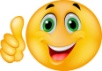 Θεός, υπερβατικός, διδάσκει, αντιληφθεί, πνευματική ανάταση, αισθήματα, πίστη, ζωγραφίσει, άνθρωπος, εξέλιξη, σκοπός.  (τέσσερις λέξεις περισσεύουν)  Στο Μεσαίωνα το ωραίο είναι ο  ………….Ο κόσμος του ωραίου είναι…………….. Η Τέχνη…………… τους πιστούς, εικονίζει ότι δεν δύναται να ……………… αλλιώς ο πιστός, οδηγεί σε ………….……………….. Συνεπώς, ο καλλιτέχνης εκφράζει …………….. και …………….ΕΝΔΕΙΚΤΙΚΗ ΑΠΑΝΤΗΣΗΣτο Μεσαίωνα το ωραίο είναι ο …Θεός…………….Ο κόσμος του ωραίου είναι……υπερβατικός……….. Η Τέχνη…διδάσκει…………… τους πιστούς, εικονίζει ότι δεν δύναται να …αντιληφθεί……………… αλλιώς ο πιστός, οδηγεί σε …πνευματική ανάταση………………….. Συνεπώς, ο καλλιτέχνης εκφράζει …αισθήματα………….. και …πίστη………….